People who Help us Makaton Teacher 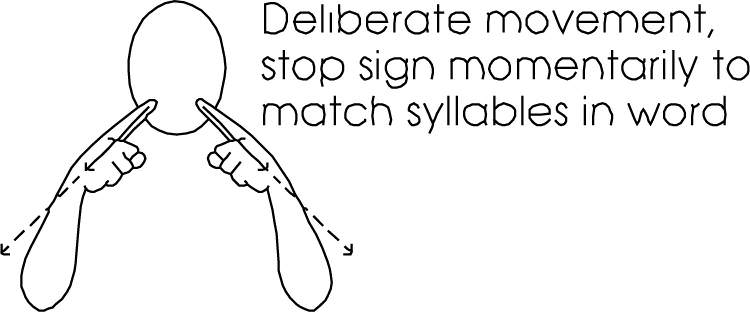 Post Man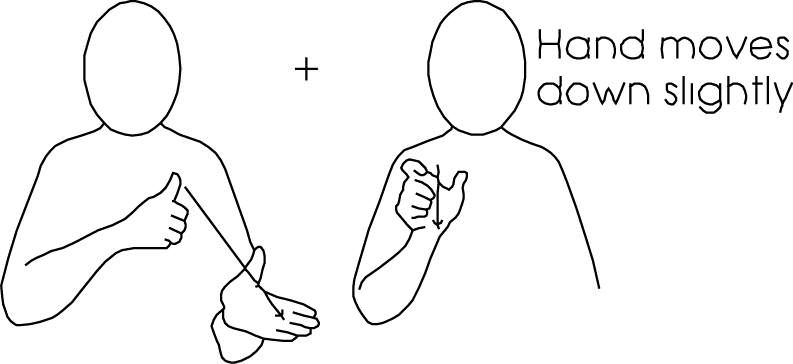  Police officer 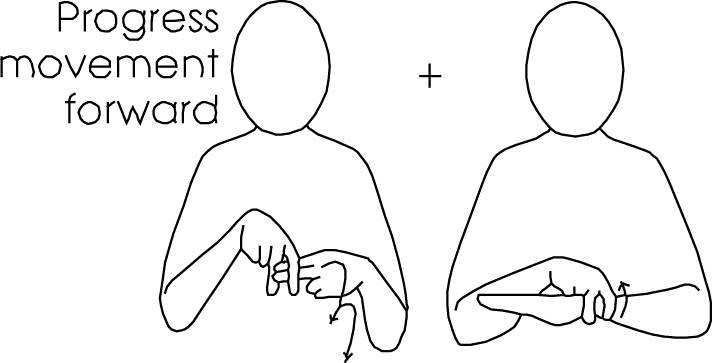 Nurse                        Doctor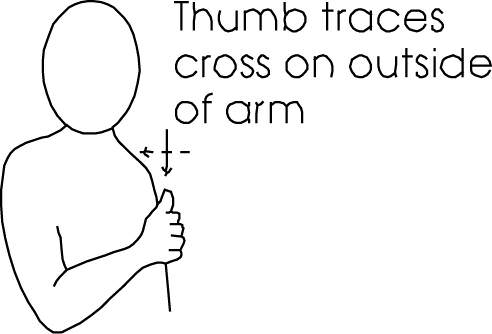 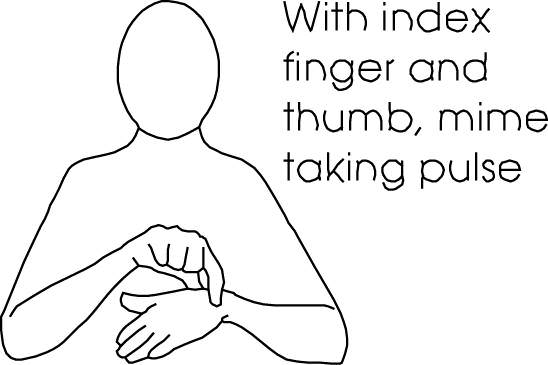  Fire fighter                            Mum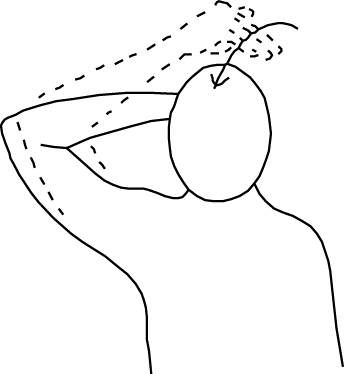 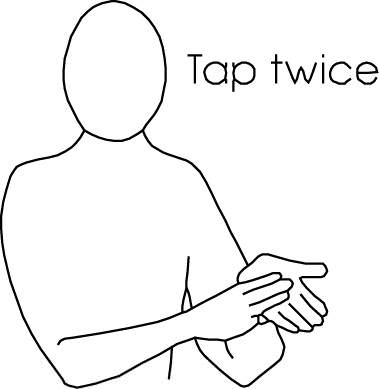 Dad                               Brother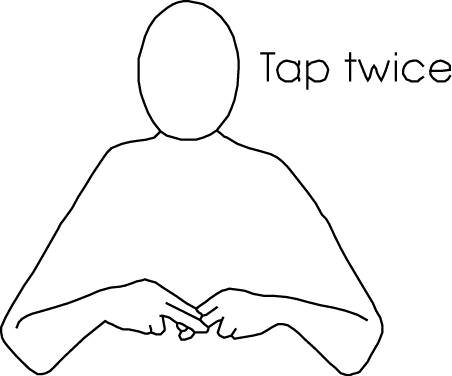 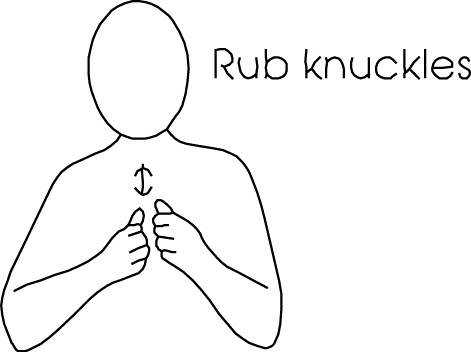 Sister                 Family 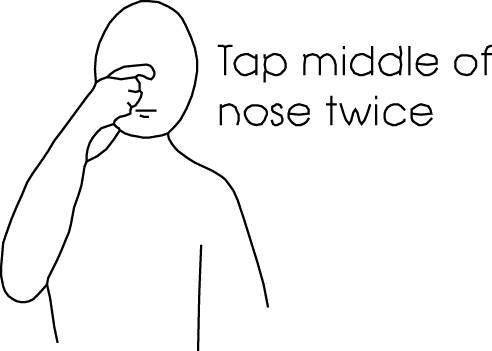 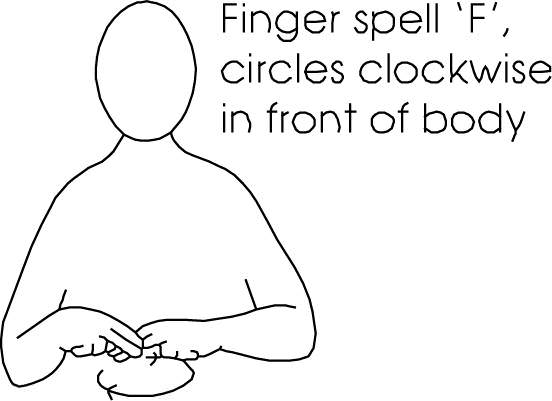  Farmer                            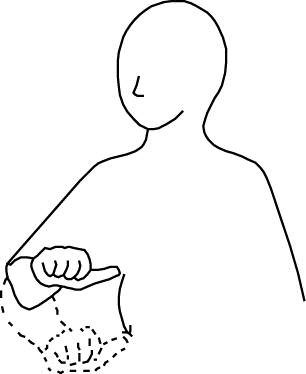  Shop assistant 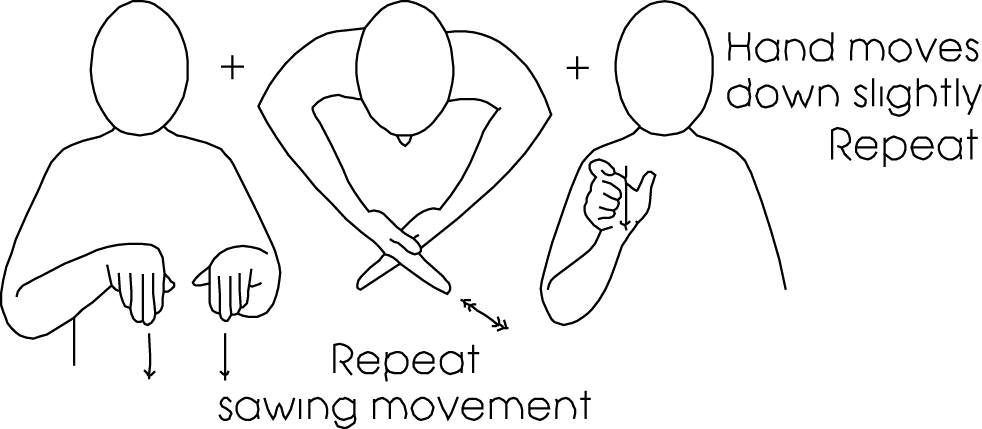 